Flashback experienceWill use below file systemsOn Primary+DG_ORA2 – 679 GB free after 11% thresholdOn standby+DG_ORA2 – 762 GB free after 11% thresholdON PRIMARYCreate a sanity check table:CREATE TABLE "SYS"."DEAN_FLASH_BACK"    (	"COL_01" CHAR(100 BYTE)   ) PCTFREE 10 PCTUSED 40 INITRANS 1 MAXTRANS 255  NOCOMPRESS LOGGING  STORAGE(INITIAL 65536 NEXT 1048576 MINEXTENTS 1 MAXEXTENTS 2147483645  PCTINCREASE 0 FREELISTS 1 FREELIST GROUPS 1  BUFFER_POOL DEFAULT)  TABLESPACE "SYSTEM" ;ALTER SESSION SET TIME_ZONE='est';insert into "SYS"."DEAN_FLASH_BACK" (col_01)values('start of effort ' || TO_CHAR(current_date,'yyyy-mm-dd-mm hh24:mi'));commit;select * from "SYS"."DEAN_FLASH_BACK" ;Before starting, check that log apply is currentON STANDBYLogon to node 4 stdbysrvr-DATASTB4Check if all instances are upsrvctl status database -d DATASTBSELECT LOG_MODE,FLASHBACK_ON FROM V$DATABASE;LOG_MODE     FLASHBACK_ON------------ ------------------ARCHIVELOG   NO(Will be no. Need to be in archivlog mode for flashback.)MRP is running on node 4Stop MRPalter database recover managed standby database cancel;alter system set db_recovery_file_dest_size=500g SCOPE=BOTH SID='*';alter system set db_recovery_file_dest='+DG_ORA2' SCOPE=BOTH SID='*';(This will create +DG_ORA2/DATASTB/FLASHBACK directory)alter system set db_flashback_retention_target=480 SCOPE=BOTH SID='*';ALTER DATABASE FLASHBACK ON;(This will take 2-2 minutes to complete)If you get message:ORA-01153: an incompatible media recovery is activeCheck to see if MRP is running as shown below:SELECT PROCESS, STATUS, THREAD#, SEQUENCE#, BLOCK#, BLOCKS FROM V$MANAGED_STANDBY;PROCESS   STATUS          THREAD#  SEQUENCE#     BLOCK#     BLOCKS--------- ------------ ---------- ---------- ---------- ----------ARCH      CONNECTED             0          0          0          0ARCH      CONNECTED             0          0          0          0MRP0      APPLYING_LOG          1     464782        115     204800RFS       IDLE                  1     464782        117         23RFS       IDLE                  0          0          0          0If it is issue; ALTER DATABASE RECOVER MANAGED STANDBY DATABASE CANCEL;SELECT LOG_MODE,FLASHBACK_ON FROM V$DATABASE;LOG_MODE     FLASHBACK_ON------------ ------------------ARCHIVELOG   YES(Should be yes)Identify a pre upgrade recovery scn(Will probably use the primary scn - 5 but just in case)select name,DB_UNIQUE_NAME,current_scn from v$database;DATAPRD	DATASTBY	13331100866Start MRPALTER DATABASE RECOVER MANAGED STANDBY DATABASE  DISCONNECT FROM SESSION;Check that all nodes are upsrvctl status database -d DATASTBCheck that MRP is up on node 4ON PRIMARYLogon to node 4 ndcgrid42-DATAPRD4Check if all instances are upsrvctl status database -d DATAPRDSELECT LOG_MODE,FLASHBACK_ON FROM V$DATABASE;LOG_MODE     FLASHBACK_ON------------ ------------------ARCHIVELOG   NO(Will be no. Need to be in archivlog mode for flashback.)alter system set db_recovery_file_dest_size=500g SCOPE=BOTH SID='*';alter system set db_recovery_file_dest='+DG_ORA2' SCOPE=BOTH SID='*';(This will create +DG_ORA2/DATAPRD/flashback directory)alter system set db_flashback_retention_target=480;ALTER DATABASE FLASHBACK ON;If you getORA-38759: Database must be mounted by only one instance and not open.Shutdown immediate;Startup mount;Alter database open;SELECT LOG_MODE,FLASHBACK_ON FROM V$DATABASE;LOG_MODE     FLASHBACK_ON------------ ------------------ARCHIVELOG   YES(Should be yes)insert into "SYS"."DEAN_FLASH_BACK" (col_01)values('flashback is on ' || TO_CHAR(current_date,'yyyy-mm-dd-mm hh24:mi'));commit;select * from "SYS"."DEAN_FLASH_BACK" ;Identify a pre upgrade recovery scnselect to_char(dbms_flashback.get_system_change_number) from dual;TO_CHAR(DBMS_FLASHBACK.GET_SYSTEM_CHANGE----------------------------------------99316791417select sysdate,name,DB_UNIQUE_NAME,to_char(current_scn) from gv$database order by inst_id;SYSDATE   NAME      DB_UNIQUE_NAME  TO_CHAR(CURRENT_SCN)15-DEC-16 DATAPRD  DATAPRD         9931684432015-DEC-16 DATAPRD  DATAPRD         9931684431815-DEC-16 DATAPRD  DATAPRD         9931684431915-DEC-16 DATAPRD  DATAPRD         99316844318Check the utilization of FRA area on both primary and standbyCreate a GRPCREATE RESTORE POINT GRP_01_BEF_UPGRADE GUARANTEE FLASHBACK DATABASE;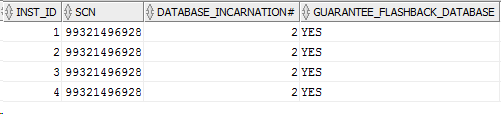 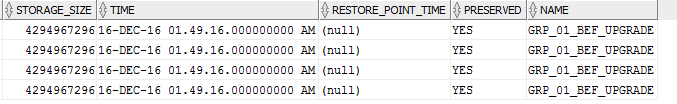 Cut a log and make sure it gets applied.Make sure that the primary/standby log apply is caught up. If yes, begin the upgradeMonitor FRA usage withSELECT    a.name        , round(((a.space_limit)/1024/1024/1024),0) space_limit_gb        , round(((a.space_used)/1024/1024/1024),0) space_used_gb        , round(((a.space_reclaimable)/1024/1024/1024),0) space_reclaimable_gb        , a.number_of_files        , round(((a.SPACE_USED/a.SPACE_LIMIT)/100),4) as percent_used FROM      V$RECOVERY_FILE_DEST a;After we are done, turn off flashbackON STANDBYALTER DATABASE RECOVER MANAGED STANDBY DATABASE CANCEL;ALTER DATABASE FLASHBACK OFF;FRA files will be deleted nos. Messages such as below will appear in alert logThu Dec 15 22:26:08 2016ALTER DATABASE FLASHBACK OFFDeleted Oracle managed file +DG_ORA2/DATASTB/flashback/log_1.407.930684989Deleted Oracle managed file +DG_ORA2/DATASTB/flashback/log_2.430.930685003Deleted Oracle managed file +DG_ORA2/DATASTB/flashback/log_3.362.930685007Deleted Oracle managed file +DG_ORA2/DATASTB/flashback/log_4.749.930685007Deleted Oracle managed file +DG_ORA2/DATASTB/flashback/log_5.909.930685009Deleted Oracle managed file +DG_ORA2/DATASTB/flashback/log_6.529.930685023Deleted Oracle managed file +DG_ORA2/DATASTB/flashback/log_7.395.930685027...Many such deletes...Deleted Oracle managed file +DG_ORA2/DATASTB/flashback/log_25.916.930694065Deleted Oracle managed file +DG_ORA2/DATASTB/flashback/log_26.514.930694949Deleted Oracle managed file +DG_ORA2/DATASTB/flashback/log_27.404.930694957Flashback Database Disabled Completed: ALTER DATABASE FLASHBACK OFFSELECT LOG_MODE,FLASHBACK_ON FROM V$DATABASE;LOG_MODE     FLASHBACK_ON------------ ------------------ARCHIVELOG   NO(Should be no)Start MRPALTER DATABASE RECOVER MANAGED STANDBY DATABASE  THROUGH ALL SWITCHOVER DISCONNECT  USING CURRENT LOGFILE;Check that MRP is runningON PRIMARYALTER DATABASE FLASHBACK OFF;The files in the FRA will not be deleted if there is a GRP in place.SELECT LOG_MODE,FLASHBACK_ON FROM V$DATABASE;LOG_MODE     FLASHBACK_ON------------ ------------------ARCHIVELOG   NO(Should be no)If you have created a GRP, you will seeSQL> SELECT LOG_MODE,FLASHBACK_ON FROM V$DATABASE;LOG_MODE     FLASHBACK_ON------------ ------------------ARCHIVELOG   RESTORE POINT ONLYDROP RESTORE POINT GRP_01_BEF_UPGRADE;Alert log will showThu Dec 15 22:28:07 2016ALTER DATABASE FLASHBACK OFFFlashback Database Disabled Completed: ALTER DATABASE FLASHBACK OFFThu Dec 15 22:30:37 2016Drop guaranteed restore point GRP_01_BEF_UPGRADEDeleted Oracle managed file +DG_ORA2/DATAPRD/flashback/log_1.345.930685433Deleted Oracle managed file +DG_ORA2/DATAPRD/flashback/log_2.346.930685457Deleted Oracle managed file +DG_ORA2/DATAPRD/flashback/log_3.347.930685461Deleted Oracle managed file +DG_ORA2/DATAPRD/flashback/log_4.348.930685461Deleted Oracle managed file +DG_ORA2/DATAPRD/flashback/log_5.349.930685461Deleted Oracle managed file +DG_ORA2/DATAPRD/flashback/log_6.350.930685487Deleted Oracle managed file +DG_ORA2/DATAPRD/flashback/log_7.351.930685487Deleted Oracle managed file +DG_ORA2/DATAPRD/flashback/log_8.352.930685503Deleted Oracle managed file +DG_ORA2/DATAPRD/flashback/log_9.353.930686527Deleted Oracle managed file +DG_ORA2/DATAPRD/flashback/log_10.354.930687587Deleted Oracle managed file +DG_ORA2/DATAPRD/flashback/log_11.355.930687673Deleted Oracle managed file +DG_ORA2/DATAPRD/flashback/log_12.356.930687817Deleted Oracle managed file +DG_ORA2/DATAPRD/flashback/log_13.357.930689211Deleted Oracle managed file +DG_ORA2/DATAPRD/flashback/log_14.358.930689555Deleted Oracle managed file +DG_ORA2/DATAPRD/flashback/log_15.359.930690089Deleted Oracle managed file +DG_ORA2/DATAPRD/flashback/log_16.360.930691267Deleted Oracle managed file +DG_ORA2/DATAPRD/flashback/log_17.361.930692391Deleted Oracle managed file +DG_ORA2/DATAPRD/flashback/log_18.362.930692397Deleted Oracle managed file +DG_ORA2/DATAPRD/flashback/log_19.363.930692711Deleted Oracle managed file +DG_ORA2/DATAPRD/flashback/log_20.364.930693093Deleted Oracle managed file +DG_ORA2/DATAPRD/flashback/log_21.365.930693135Deleted Oracle managed file +DG_ORA2/DATAPRD/flashback/log_22.366.930693185Deleted Oracle managed file +DG_ORA2/DATAPRD/flashback/log_23.367.930693459Deleted Oracle managed file +DG_ORA2/DATAPRD/flashback/log_24.368.930693693Deleted Oracle managed file +DG_ORA2/DATAPRD/flashback/log_25.369.930693987Deleted Oracle managed file +DG_ORA2/DATAPRD/flashback/log_26.370.930694869Deleted Oracle managed file +DG_ORA2/DATAPRD/flashback/log_27.371.930694939Deleted Oracle managed file +DG_ORA2/DATAPRD/flashback/log_28.372.930695081Deleted Oracle managed file +DG_ORA2/DATAPRD/flashback/log_29.373.930695111Deleted Oracle managed file +DG_ORA2/DATAPRD/flashback/log_30.374.930695407Guaranteed restore point GRP_01_BEF_UPGRADE droppedSQL> SELECT LOG_MODE,FLASHBACK_ON FROM V$DATABASE;LOG_MODE     FLASHBACK_ON------------ ------------------ARCHIVELOG   RESTORE POINT ONLYSQL> DROP RESTORE POINT GRP_01_BEF_UPGRADE;Restore point dropped.SQL> SELECT LOG_MODE,FLASHBACK_ON FROM V$DATABASE;LOG_MODE     FLASHBACK_ON------------ ------------------ARCHIVELOG   NOMake sure that the primary/standby log apply is caught up.